Сборник учебно-методических материаловдля педагогов системы общего образования по формированию гражданской идентичности личности учащихся в рамках социального партнерства семьи и школыМосква, 2011Учебно-методические материалы ориентированы на специалистов системы общего образования (педагогов, заместителей руководителей ОУ по воспитательной работе, педагогов-психологов, социологов, педагогов дополнительного образования и др.).Учебно-методические материалы содержат:- аналитические материалы по состоянию взаимодействия института семьи и общеобразовательных учреждений по формированию гражданской идентичности в условиях социокультурной модернизации российского образования;- пакеты диагностического инструментария по формированию гражданской идентичности личности учащихся на разных ступенях образования (начальная школа, средняя и старшая) в рамках социального партнерства семьи и школы;- и др.Учебно-методические материалы отражают специфику работы с учащимися, направленную на формирование основных составляющих гражданской идентичности личности, таких как:- этнокультурная идентичность;- общероссийская идентичность;-принадлежность к мировому сообществу.Учебно-методические материалы включены в состав макета сборника учебно-методических материалов для педагогов системы общего образования по формированию гражданской идентичности личности учащихся в рамках социального партнерства семьи и школы.Содержание стр.экзальтаций, также как и эмоциональной «глухоты». И то, и другое, как проявления гипо- и гипервнушаемости закрывает дорогу солидарности и толерантности.состояние здоровья: необходимо стремиться к норме, в случае патологий важно особое внимание уделять компенсаторным механизмам, чтобы волевая, интеллектуальная и в особенности эмоциональная сферы не пострадали;осознание ответственности, проявляющееся в чувстве личного достоинства, выполнении обязательств, альтруистических установках, самоконтроле и т.п.;наличие базового доверия к миру, оптимизм, восприятие мира как «прекрасного порядка», а себя, как «работника, этот порядок поддерживающего и еще более украшающего», восприятие человека как «венца творения», без гордыни и со всей «ответственной почтительностью» к миру и каждому из людей. Неприятие любых фобий, именно с указанных позиций;понимание и принятие свободы как «бремени» человека: «высококультурного состояния», условия достойной жизни, синонима ответственности;рефлексия в процессе становления: развита адекватная самооценка, есть навыки самоанализа поведения, в зоне ближайшего развития – принятие и понимание позиции «другого», а также взгляд на себя «глазами другого»;креативность проявляется: в видении альтернатив и вариантов выбора, как в жизненных ситуациях, так и в учебно-воспитательных сюжетах, задачах и проблемах; в развитой фантазийной сфере, в интересе и «чувствительности» к различным проявлениям творчества других. К искусству, в частности;владение стандартным для данного социума набором поведенческих «ролей» и соответствующими «ролевыми» деятельностями;знание, понимание и собственная интерпретация: базовых артефактов мировой и национальной культуры на русском языке; основных общезначимых для памяти русской культуры поворотных пунктов отечественной, и в связи с ней всемирной истории; ориентация и собственная позиция в различении «добра и зла», «прекрасного и безобразного», «высокого и низменного», «пороков и добродетелей», «героического и постыдного», «любви и ненависти», «справедливости и милосердия»;принятие личностной патриотической позиции, предполагающей включенность школьника в контекст происходящего, отождествление себя с согражданами, «со-переживание», «со-болезнование» и «со-страдание» им, поиск тех, кто «тебе референтен»: «тебя понимает», кому «ты нужен», кто «нужен тебе». Личностная патриотическая позиция предполагает потребность в солидарности: со всем человечеством, со своими согражданами, со своим народом, со своим школьным классом, коллективом школы, со своими земляками. Поэтому она опирается на «со-чувственную» (а не отвлеченную, холодную, взвешенную) нравственную оценку происходящих событий и деяний людей;сформированность жизненной стратегии достижения успеха, признаками которой выступают такие черты характера, как: инициатива, независимость, ответственность, смелость, стремление помочь отставшему, взять на себя часть интересной работы, желание попробовать себя в незнакомой деятельности, уважение к себе и другим, чувство чести и достоинства, осознанный отказ от противоположной жизненной стратегии избегания неудачи;«со-авторская», «проективная» установка относительно своей будущей школьной и взрослой жизни, то есть желание и умение: принимать решения в ситуации ответственного личностного выбора; просчитывать и взвешивать положительные и отрицательные стороны принятых решений; прогнозировать свои действия в ближайшем будущем; простраивать на основе этого прогноза, а также адекватной самооценки собственный жизненный проект;освоение ряда текстопреобразующих умений, имеющих надпредметный характер (умение монологически высказываться; ставить вопросы, формулировать задачи, проблемы; вести учебный диалог, ответственные переговоры и дебаты; создавать текст по заданной теме, виду, жанру; составлять алгоритмы действий для планируемой деятельности; участвовать в социально значимой и культурно позитивной совместной деятельности в одно- и разновозрастных группах; использовать приобретенные знания и освоенные операции в нестандартной (новой, не учебной, жизненной) ситуации.Таким образом, диагностическими комплексами «достижения идентичности» для личности могут послужить два состояния:факт солидарных отношений с искомой референтной группой (национальным гражданским обществом)факт понимания, принятия, пользования, посильного развития артефактов культуры данной референтной группы (национального гражданского общества).1.2.3. Инструменты педагогической диагностики. Представление о наличии/отсутствии и (или степени сформированности) вышеуказанных черт, признаков, свойств, характеристик (параметров педагогической диагностики) могут дать следующие карты, таблицы и схемы экспертных суждений (совместных с семьей, полученных на педагогических советах, психолого-педагогических консилиумах, в результате индивидуальных действий педагогов и рефлексивных действий воспитанников, управленческих действий администраторов образовательных учреждений)Простейшая анкета-опросник, которая проводится преподавателем/воспитателем после проведенного урока/педагогического занятия, нацеленного на формирование гражданской идентичности в тот же день, до ухода учащихся из образовательного учреждения.Данная анкета проводится в письменном виде среди учеников 6 – 11 классов, а также среди обучающихся начальной ступени обучения виде беседы с последующей записью результатов собеседования педагогом. На основе анализа 20 и более таких индивидуальных анкет возможны в комплексе с другими данными (собеседования с семьей, малые педагогические советы, психолого-педагогические консилиумы, ведение педагогического дневника и т.п.) экспертные заключения в индивидуальных картах диагностики формирования гражданской идентичности.Приведенные ниже диагностические карты заполняются в ходе различных педагогических воздействий и наблюдений за их результатами обязательно референтной педагогической группой (психолого-педагогической командой класса) совместно с семьей, и начиная с 9 – 10 летнего возраста - с привлечением обучающихся.Диагностические карты успешности педагогических воздействий педагогов при формировании гражданской идентичности личности также заполняются в результате организованного взаимодействия следующих субъектов экспертизы: самого воспитанника, членов его семьи, референтной педагогической группой (психолого-педагогической командой), административными работниками.Индивидуальная диагностическая карта формирования первичных гражданских установок личности (для начальной ступени обучения).семья:____________ Год обучения в школе:_______________ Имя воспитанника :________________________ Воспитатель:________________________ Тема:___________________________________________________________________________ Стране 
 человечествуИндивидуальная карта формирования гражданской идентичности личности подростка (ступень основного образования)семья:____________ Год обучения в школе:_______________ Имя воспитанника :________________________ Воспитатель:________________________ Тема:___________________________________________________________________________Параметры диагностикиИндивидуальная карта формирования идентификационной компетенции старшего подростка(ступень полного среднего образования)семья:____________ Год обучения в школе:_______________ Имя воспитанника:________________________ Воспитатель:________________________ Тема:___________________________________________________________________________умение определять влияние общественной жизни на свою собственную, готовность к принятию и анализу явлений общественной жизнипринятие и уважение правовых основ государства и общества. признание права на свободный и ответственный выбор каждого человекаосознание и реализация «всемирного гражданского состояния» как объединения национально-государственных форм гражданственности в глобальном миреуважение прав других людей, толерантность, самоуважение, готовность к принятию и анализу явлений общественной жизниучастие в общественной жизни образовательного учреждения; желание и готовность участвовать в общественно-политической жизни страны.самостоятельность в выборе решений ответственность за принятые решения, действия и их последствияспособность противостоять асоциальным и противоправным поступкам и действиямДиагностика успешности педагога в формировании гражданской идентичностиНа профессиональном поле педагога, формирующего гражданскую идентичность требуются качества духовного наставника, качества человека являющего пример достойного образа жизни, качества специалиста, владеющего разнообразными предметными знаниями, качества профессионала-коммуникатора, суггестора и качества организатора — управленца.Под успешностью такого педагога понимается результирующая трех деятельностей — оценки его работы учениками, коллегами, родителями, администраторами, самооценки педагога и, соотнесение внешних оценок и самооценки “внутренним наблюдателем” (термин принадлежит Г.П.Щедровицкому) на основе ценностных установок.Ниже приводятся таблицы, с помощью которых может быть осуществлена оценка деятельностей учителя им самим и сторонним наблюдателем с последующим диалогом-согласованием. Проблема перевода качественных характеристик в балльные количественные решается так:— Педагог:«5» - я просто в восторге от того, как выполнен этот пункт, релизован этот признак деятельности, выполнена эта операция.«4»- я довольна тем, как выполнен этот пункт, релизован этот признак деятельности, выполнена эта операция.«3» - я скорее довольна тем, как выполнен этот пункт, релизован этот признак деятельности, выполнена эта операция.«2» - я недовольна тем, как выполнен этот пункт, релизован этот признак деятельности, выполнена эта операция.«1»- я крайне недовольна тем, как выполнен этот пункт, релизован этот признак деятельности, выполнена эта операция.«0» - я этого не делала, этот признак деятельности отсутствовал вовсе.— Сторонний наблюдатель (родитель, старшеклассник, коллега, администратор).:«0» - педагог не реализовал этот признак деятельности, этой операции нет«1» - успеха в реализации этого признака деятельности, проведении этой операции нет;«2» - педагог иногда успешен (чаще нет, чем да) в реализации этого признака деятельности, проведении этой операции;- «3» - педагог успешен в реализации этого признака деятельности, проведении этой операции, но хотелось бы большего(чаще да,чем нет);«4» - педагог вполне успешен в реализации этого признака деятельности, проведении этой операции;- «5» - педагог в реализации этого признака деятельности, проведении этой операции достиг, чего хотел!!! Успешен в высшей степени!Успешность педагога, формирующего гражданскую идентичность в аудиторных занятияхУспешность педагога в овладении дидактико-коммуникативными техниками при формировании идентификационной компетентностиУспешность педагога во внеурочной воспитательной и развивающей деятельности по формированию гражданской идентичности1.3.Ведущие принципы формирования гражданской идентичности в границах семейного воспитательного пространства, открытого в сторону школы.Принцип «понимания вместо осуждения» дает возможность ребенку, нарушившему нормы поведения, совершившему некрасивый поступок выразить свои чувства, понять их и серьезно принять решение об «изменении самого себя», без чего невозможен сам акт идентификации.Принцип «добровольность вместо контроля» предполагает предоставление ребенку возможности самому решать, какая помощь от отца или матери ему необходима, какую помощь он хочет принять. Под этим также подразумевается, что родители не должны навязывать ребенку свое мнение, если их советы и доказательства порождают приспособляемость, страх. В этом случае становится невозможным развитие любой идентификационной компетентности.В тесной связи с предыдущим можно считать принцип «помощь для самопомощи» или «активность вместо пассивности». Если родители сами все делают для своих детей и не требует от них самостоятельных действий, то тем самым они делают их беспомощными и зависимыми, неспособными к принятию на себя бремени гражданственности. Родитель должен дать своему ребенку возможность самому строить свою гражданскую идентичность.Принцип «скрытность, конфиденциальность» отражает право ребенка в семье на уважение его личной жизни.Принцип «открытость (искренность), доверие» направлен на установление доверительных отношений между родителями и детьми. Подразумевает открытое и честное поведение родителей, которые ничего не позволят себе делать за спиной ребенка, подростка, юноши. Например, получать в тайне от него сведения о нем от классного руководителя или учителя и т.п.)Принцип «открытость школе» исходит из того, что воспитание гражданской идентичности может быть обеспечена только совместными усилиями классного руководителя, учителей и родителей.Принцип «объединенная помощь - комплексная помощь» затрагивает совокупность проблемных жизненных обстоятельств, которых становится все больше и больше в жизни каждого современного школьника. Помощь классного руководителя должна осуществляться в тесном контакте с различными организациями и службами, имеющими отношение к семье. Этот принцип показывает, что в социально-педагогической поддержке все большего признания добивается процессуально-систематическое видение социальных проблем, которое и объединяет материальные, физические, духовно-психические, личностные и общественные проблемы, среди которых одна из наиболее трудных и многосоставных как раз и состоит в формировании совместно усилиями школы и семьи гражданской идентичности личности школьника.1.4. «Активная симпатия», как обязательная педагогическая технология выработки идентификационной компетентности и формирования на этой базе гражданской идентичности.Основное состояние педагога (учителя или воспитателя) при решении базовой задачи формирования позитивных высших идентичностей (этнической, гражданской и всечеловеческой) – придется обозначить совершенно непривычными для «научной педагогики» словами - «активная симпатия[5]».Основы «активной симпатии», как взаимодействий и взаимоотношений суть бережность, чуткость, интерес и предельная уважительность к уникальности с одной стороны, и открытость, искренность, ответственность и активность в общении – с другой.В принципе, любое педагогическое событие, ситуация невозможны без «активной симпатии». «Навязывание» же педагогом себя детям есть главное условие ее возникновения. «Активная симпатия», учителя к ученикам, не есть сердечная склонность, она не является прихотью и не может быть результатом естественного влечения, хотя и эти состояния не исключаются. «Активная симпатия» - долг, обязанность и потребность души профессионала-педагога и достигается постоянным упражнением, душевным усилием. Она возникает, фиксируется, закрепляется, переходит в привычку, начинает порождать сама себя и вызывать ответные чувства чуткости, интереса, открытости, искренности, ответственности и строгой уважительности к «самости» учителя уже со стороны учеников. «Активная симпатия» учителя или воспитателя предстает перед школьниками в конкретных действиях-знаках или как это не странно звучит - в определенных психотехниках. От педагога требуется быть бодрым, энергичным, немногословным, уверенным в себе. Уместны легкая улыбка, открытый и прямой взгляд, свобода в движениях, бархатный, приятный, «слегка волнующий» голос. Неуместны - металлические нотки, скороговорка, высокие раздраженные тона. Речь должна быть ясной, плавной, легкой, без тягостных пауз, и, главное, понятной. «Активная симпатия» придает взгляду учителя на каждого ребенка независимо от любых обстоятельств надежду на его успехи и веру в него, как в своего ученика. От педагога требуется откровенное любование учеником, восхищение его малейшим продвижением.Учитель, навязывая школьнику «активную симпатию», обязан помнить прожитые вместе дни и часы с каждым учеником, должен постоянно рассказывать ученику о нем возвышающую его легенду, потому, что вне идеального поля идентичность высокого уровня не формируется. Причем эта «идентификационная» легенда самим учеником должна быть признана за подлинную правду. Поэтому в ней надо быть скрупулезно достоверным. Недопустима малейшая неискренность, фактическая ошибка в обстоятельствах жизни. Если ученик заподозрит педагога в искусственности, деланности, или не дай Бог в попытке «воспитывать», немедленно наступит конец возникающему чувству взаимного принятия.Работая в качестве носителя «активной симпатии», учитель, как «образец гражданина» не имеет права ронять достоинства, жаловаться на жизнь, зарплату, начальство, обстоятельства, семью, здоровье, так как жалость к педагогу может показаться детям бестактным и нечутким проявлением неуважения, которое блокирует надежду и доверие, возникающую у фрустрированных детей к могуществу старшего друга.Втягивая учеников в состояние «активной симпатии», педагог, так же как и родитель в то же время, ни при каких обстоятельствах не может позволить себе остранненную или «ироническую» позицию якобы постороннего. Вместе с тем, он не должен демонстрировать в качестве заслуг свои «близкие» отношения с учениками. Нельзя ни в коем случае подчеркивать свою «активную симпатию» ни перед ними самими, ни, тем более, перед посторонними. «Активная симпатия» требует скромности и не терпит публичности. Она в то же время совершенно не уживается с иронией. А ведь надо сказать, что быть ироничным – одно из профессиональных качеств учителя. Учитель может быть сколь угодно ироничен сам с собой, с иными взрослыми, с предметным материалом, с политическими персоналиями, но упаси Бог, ему быть ироничным по отношению к своим ученикам. Ирония надежно закроет такому педагогу дорогу к построению вместе с ребенком любой из высших идентичностей, поскольку идентичность – вещь интимно-личностная. Ибо коренное свойство иронии - чуждость и трезвость взгляда несовместима с «активной симпатией». Гнев или открытое горе, тем более ошибка совместима с ней скорее. Любой аффект совместим, а ирония - нет.Особенность «активной симпатии» педагога и родителя, взявших на себя задачу формирования гражданской идентичности ребенка, и в особенности подростка - состоит в том, что в ней особенно высока доля уважения. Прежде всего, уважение держится на изначальном признании педагогом важности, серьезности, высокого социального и личностного статуса своего ученика. Необходимо убрать принуждение, приказной тон, нарочитое подчеркивание своего превосходства в любом варианте - и как взрослого перед юнцом, и как эксперта перед проверяемым, и как знающего перед профаном, и как образованного перед недоучкой, и, вообще, как сильного перед слабым.Еще одна сторона «активной симпатии» педагога - терпение и, главное, такая ее составляющая как толерантность. Терпение для нас не ново. Его мы проявляем постоянно, мы вообще склонны считать свою педагогическую деятельность подвигом терпения, а себя по преимуществу, «потерпевшими», если использовать юридическую терминологию. Но толерантность это нечто иное, это не «мое терпение», принадлежащее мне, это «мое терпение» отданное ему, моему ученику. В этой свободной, искренней передаче и прячется «активная симпатия». Я не «терплю от него», я не «терплю его», я вообще перестаю терпеть и страдать, потому, что принимаю его целиком, какой он есть. Он для меня не «объект несовершенный», нуждающийся в исправлении, а до окончания этого исправления источник печали, терпения и страдания.Ученик, воспитанник и для педагога и для родителя – ценность, в том числе и потому, что учитель и родитель видит в растущем подростке своего товарища по гражданству!Надо учесть, что страшный враг «активной симпатии» - гордость, склонность к самовозвышению-самоутверждению за счет детей, капризное и мелочное тиранство, постоянное утверждение себя «хозяином в доме» и т. п. проявления эгоизма. Но эти же проявления блокируют и становление гражданской идентичности, которая формируется только в поле педагогики сотрудничества.И наконец, «активная симпатия» может осуществиться только в диалоге. Диалог - гуманитарная техника во многом утраченная современной школой, обеспечивает длительную коммуникацию, взаимное уважение, а также фактические и правовые гарантии этого уважения. Нельзя добиться взаимопонимания, взаимосочувствия, взаимопринятия без умения педагога и ученика вести диалог. Чем дольше и (непринужденнее) учитель и дети его класса смогут вести диалог, тем больше между ними «роскоши человеческого общения», тем выше градус взаимного «понимания, взаимочувствования, взаимопринятия» - тем ценнее новые идентификационные личностные смыслы, которые рождаются путем многократной свободной интерпретации казалось бы известных текстов и действий.1.5. Тематика совместной работы педагогов и родителей над ключевым набором понятий и смыслов, заданных ФГОСами по формированию гражданской идентичности личности обучающегося[6] .Предлагаемые ниже выдержки из текстов ФГОСов второго поколения, должны прорабатываться (комментироваться, разъяснятся, педагогически инструментализоваться) педагогическими работниками общеобразовательных учреждений с родителями обучающихся в педагогических лекториях для установления единства понимания основных понятий и стоящих за ними образовательных процессов, реализуемых совместно школой и семьей.7.1. Конституция Российской Федерации определяет сущность индивидуальной гражданственности, народного суверенитета и их взаимосвязь следующим образом: «Мы, многонациональный народ Российской Федерации, соединённые общей судьбой на своей земле, утверждаем права и свободы человека, гражданский мир и согласие, сохраняем исторически сложившееся государственное единство, исходим из общепризнанных принципов равноправия и самоопределения народов, чтим память предков, передавших нам любовь и уважение к Отечеству, веру в добро и справедливость, возрождаем суверенную государственность России и утверждем незыблемость её демократической основы, стремимся обеспечить благополучие и процветание России, исходя из ответственности за свою Родину перед нынешним и будущими поколениями, сознаем себя частью мирового сообщества».7.2.Образованию отводится ключевая роль в нравственной консолидации российского общества, его сплочении, в укреплении социальной солидарности, в повышении уровня доверия человека к жизни в России, к согражданам, обществу, государству, настоящему и будущему своей страны (ключевые понятия – социальная солидарность и согражданство).7.3.Ценности личности формируются в семье, неформальных сообществах, трудовых, армейских и других коллективах, в сфере массовой информации, искусства, отдыха и т. д. Но наиболее системно нравственное развитие и воспитание личности происходит в сфере общего образования, где развитие и воспитание обеспечено всем укладом школьной жизни.Новая российская общеобразовательная школа должна стать важнейшим фактором, обеспечивающим социокультурную модернизацию российского общества.7.4.Именно в школе должна быть систематизирована интеллектуальная, гражданская и культурная жизнь обучающегося. Ребёнок школьного возраста наиболее восприимчив к эмоционально-ценностному, нравственному развитию, гражданскому воспитанию. Пережитое и усвоенное в детстве отличается большой психологической устойчивостью. При этом особое значение имеют следующие друг за другом переходы от детства к подростковому возрасту, а затем к юности. «Перестройка потребностей и побуждений, переоценка ценностей, — утверждал Л. С. Выготский, — есть основной момент при переходе от возраста к возрасту[7] ».Общеобразовательные учреждения должны воспитывать гражданина и патриота[8],раскрывать способности и таланты молодых россиян, готовить их к жизни в высокотехнологичном конкурентном мире. При этом образовательные учреждения должны постоянно взаимодействовать и сотрудничать с семьями обучающихся, другими субъектами социализации, опираясь на национальные традиции.7.5.Семья и школа должны взаимодополнительно и непротиворечиво ориентироваться в следующей системе фундаментальных социальных и педагогических понятий, а также отношений между ними:- нация — государственно-территориальная и политико-правовая общность, существующая на основе общих политических, историко-культурных и духовно-ценностных характеристик и общего самосознания. Такой общностью является многонациональный народ Российской Федерации, который представляет собой многоэтничную гражданскую нацию, включающую этнические общности, которыми в России могут называться «нации» (в этнокультурном и социально-политическом смыслах), национальности и народы. Двойное использование категории «нация» (в общегражданском и этнокультурном значении) не противоречит конституционному положению «мы, многонациональный народ Российской Федерации», означая, что Россия есть национальное государство, а её народ представляет собой нацию наций;- национальное государство — государство с общей, контролируемой центральной властью, хозяйственно-экономической основой, общей территорией, общими историко-культурными ценностями жителей страны. Российская Федерация —национальное государство, имеющее разнообразный этнический и религиозный состав населения и отличающееся большой региональной спецификой;- национальное самосознание (идентичность) — разделяемое всеми гражданами представление о своей стране, её народе, чувство принадлежности к своей стране и народу. Основу национальной идентичности составляют базовые национальные ценности и общая историческая судьба;- формирование национальной идентичности — формирование у личности представления о многонациональном народе Российской Федерации как о гражданской нации и воспитание патриотизма;- патриотизм — чувство и сформировавшаяся позиция верности своей стране и солидарности с её народом. Патриотизм включает чувство гордости за своё Отечество, малую родину, т. е. край, республику, город или сельскую местность, где гражданин родился и рос. Патриотизм включает активную гражданскую позицию, готовность к служению Отечеству;- гражданское общество — общество, способное к самоорганизации на всех уровнях, от местных сообществ до общенационального (государственного) уровня, активно выражающее свои запросы и интересы как через свободно и демократически избранные органы власти и самоуправления, так и через институты гражданского общества, к которым относятся прежде всего общественные группы, организации и коалиции, а также формы прямого волеизъявления. Гражданское общество обладает способностью защищать свои права и интересы как через власть и закон, так и путём контроля над властью и воздействия на власть и на правовые нормы. Гражданское общество обязательно предполагает наличие в нём ответственного гражданина, воспитание которого является главной целью образования;- многообразие культур и народов — культурное многообразие, существующее в стране и в мире в целом. Для России это существование, диалог и взаимообогащение всех культурных потоков (или слоёв): общенациональной, общероссийской культуры на основе русского языка, этнических культур много_ национального народа Российской Федерации и глобальных или мировых культурных явлений и систем. Культурное много_ образие и свобода культурного выбора являются условием раз_ вития, стабильности и гражданского согласия;- межэтнический мир и согласие — единство в многообразии, признание и поддержка культур, традиций и самосознания всех представителей многонационального народа Российской Федерации, гарантированное равноправие граждан независимо от национальности, а также политика интеграции, предотвращения напряжённости и разрешения конфликтов на этнической или религиозной основе. Межэтнический мир включает политику толерантности, т. е. признания и уважения культурных и других различий среди граждан страны и проживающих в ней граждан других стран;- социализация — усвоение человеком социального опыта в процессе образования и жизнедеятельности посредством вхождения в социальную среду, установления социальных связей, принятия ценностей различных социальных групп и общества в целом, активного воспроизводства системы общественных отношений;- позитивное нравственное личностное развитие — процесс и результат перехода к некоей степени духовной, умственной зрелости, сознательности, культурности и пр., а также осуществляемое в процессе социализации последовательное расширение и укрепление ценностно-смысловой сферы личности, формирование способности человека оценивать и сознательно выстраивать на основе традиционных моральных норм и нравственных идеалов отношение к себе, другим людям, обществу, государству, Отечеству, миру в целом;- нравственное воспитание личности гражданина России — педагогически организованный целенаправленный процесс развития обучающегося как личности, гражданина, освоения и принятия им ценностей, нравственных установок и моральных норм общества а также усвоения и принятия обучающимся базовых национальных ценностей, имеющих иерархическую структуру и сложную организацию. Носителями этих ценностей являются семья, культурно-территориальные сообщества, многонациональный народ Российской Федерации, государство, традиционные российские религиозные объединения, мировое сообщество.- национальный воспитательный идеал — высшая цель образования, нравственное (идеальное) представление о человеке, на воспитание, обучение и развитие которого направлены усилия основных субъектов национальной жизни: семьи, школы, политических партий, государства, религиозных объединений, и общественных организаций;- базовые национальные ценности — основные моральные ценности, приоритетные нравственные установки, существующие в культурных, семейных, социально-исторических, религиозных традициях многонационального народа Российской Федерации, передаваемые от поколения к поколению и обеспечивающие успешное развитие страны в современных условиях;Часть II. Адаптированные для совместной работы педагогов и родителей аналитические материалы по состоянию взаимодействия института семьи и общеобразовательных учреждений по формированию гражданской идентичности в условиях социокультурной модернизации российского образования2.1.Современные подходы к формированию гражданской идентичности личности учащихся могут быть сведены к трем основным:подход социально-политический, акцентирующий предмет идентичности: концепты гражданского общества, гражданства и гражданственности, гражданской (политической) нации, правового государства, предлагаются в качестве основы для формирования искомых черт личности обучающихся;подход психолого-педагогический (с вариантами: социально-психологический, социально-педагогический, индивидуально-психологический, психолого-манипулятивный и т.п.), акцентирующий идентификационные процедуры, а также методы, средства, формы, психолого-педагогического воздействия для эффективного проведения данных процедур с целью формирования искомых черт личности обучающихся;подход социокультурный, с акцентом на поликультурности, мультилингвальности, толерантности, полагающий основным предметом взаимодействия педагогов и воспитанников не столько самое формирование гражданской идентичности, сколько деятельность по формированию качеств личности, способствующих самостоятельному приобретению обучающимися именно гражданской идентичности, как закономерному итогу их идентификации как «людей земли», членов той или иной этно-социо-культурной общности, конфессии, принадлежности к государству.Охарактеризуем здесь самый открытый для массового сознания, но и самый проблемный в деле формирования высших идентичностей подход - подход социально-политический.Он предполагает взаимодействие педагогов общего образования и родителей обучающихся по выработке общих взглядов на природу идентичности и процессов идентификации, гражданства и подданства, гражданских и негражданских обществ, демократических и правовых государств, а также и государств тоталитарных, авторитарных, тиранических и деспотических, то есть не правовых и не демократических, наций политических (гражданских), и наций этноцентрированных.Существует определенный уровень понимания и школой, и родителями того, что проблема формирования гражданской идентичности личности неразрывно связана с проблемой формирования гражданского общества в России. Есть также понимание гражданского общества в качестве необходимой предпосылки свободного развития человека его автономного существования в современном мире. Быть гражданином и гражданской личностью значит быть свободным человеком, осуществляющим свою деятельность на основе свободного выбора.Существенно менее распространено среди «простых россиян» - основной массы родителей СОШ мнение, что гражданское общество характеризуется таким характером норм и правил, что они согласованы и законны, т.е. имеют юридическую или нравственную силу с точки зрения признания или одобрения большинством членов общества, что любое правило – результат согласования интересов большинства, что безусловный и единственный нравственный императив – становление свободной личности.Практически не известен и такой критерий гражданственности, как целостное отношение человека к социальному и природному миру, способность устанавливать баланс индивидуальных и общественных интересов.В сознании людей даже с высшим образованием в подавляющем большинстве гражданственность (духовно-нравственное понятие) не отделяется от гражданства (политико-правовая принадлежность). Под гражданственностью массовое сознание по-прежнему понимает лояльность или личную преданность подданного государства. В то время, как только очень небольшая часть (2- 4%) взрослых граждан (это и отцы и матери, это и бабушки и дедушки, это и школьные работники) трактуют гражданственность как сознательность и ответственность, свободу выбора, творческую направленность, активную жизненную позицию и рефлексивно-критическое отношение к действительности, самотождественность и самоактуализацию. Это же число людей в той или иной степени разделяет представление о том, что гражданственность выражает не этнические или этнокультурные, а общие интересы человечества в конкретной национально-специфической форме, что гражданская культура синтезирует всечеловеческую и национальную культуру.Зато более половины опрошенных взрослых и около 70 % школьников от 8 до 11 классов поддерживают представление о гражданстве как новом типе членства людей, определяемого в первую очередь принципом добровольности, а не местом проживания и рождения, само же гражданство определяется как система прав и свобод, которые приобретают люди как члены политического сообщества и защиту которых принимает на себя государство.В современном общественном сознании происходит постоянное смешение до неразличения этнической идентичности и национальной принадлежности, гражданской идентичности и государственного подданстваИтак, гражданская идентичность как концепт социально-политической субъектности почти неизвестна 96% и большему проценту родителей и в школьном сообществе некоторое представление об этом концепте имеют лишь психологи, редко – около 20% администраторы, повысившие свою квалификацию за последние 5 лет, а также учителя истории и обществознания со стажем работы более 10 лет высоких квалификационных категорий и повышавшие свою квалификацию в областных центрах в течение последних 5 лет.Вместе с тем, за последние пятнадцать лет в отечественном общественном сознании существенно выросло влияние религиозных публицистов и ученых (прежде всего православных и исламских) в вопросах патриотизма и гражданственности.Приведем обобщенный концепт «православного патриотизма и гражданственности:1. религиозные начала жизни сформировали особый менталитет русского народа. В ходе исторического процесса в среде простого народа термин «русский» приобрел характер не столько этнический, сколько конфессиональный и был почти синонимом слова «православный». Особенно сильно такого рода национальная самоидентификация проявлялась во время войн и вооруженных конфликтов. «Конфессионим “православные” выполнял функцию этнического определителя русских».2. православная вера настолько вошла в сознание народа, что, несмотря на все потрясения, произведенные в душе народа революцией, советский солдат всегда оставался по духу русским солдатом и преемственность сокровищ его души, полученных от православия, проявлялась уже на полях сражений Великой Отечественной войны.3. наряду с возрождением интереса к патриотическому воспитанию, существуют в образовательной системе нашего государства совершенно иные, разрушительные для России идеи эгоизма, сексуальной и нравственной распущенности, оторванности от исконно российского понимания патриотизма, долга, чести и нравственных основ жизни.4.«…Весь дух и быт наших предков был оправославлен», сама форма национального русского бытия была «взращена православием и закреплена славянством и природой России» (И. А. Ильин). В силу этого любовь к отчизне у русского православного человека соизмерима лишь с любовью к своей вере, ради которой он готов претерпеть любые мучения и даже саму смерть. Отсюда можно заключить, что само чувство патриотизма необходимо признавать не только гражданской, но и христианской добродетелью[9].Факт сегодняшнего дня в том, что влияние церкви (как православной, так и в еще большей степени – мечети) на формирование представлений о должном содержании патриотизма и гражданственности резко выросло за последнее десятилетие.Социологами установлено, что в современной России по результатам анализа самосознания людей, было выявлено пять приоритетов жизни российского человека, показывающих наличие старых и константных (XII – XIX вв.) архетипов общинного коллективизма. В их числе называются:1. низкая значимость факторов материального благополучия;2. неукорененность в настоящем и детски-мечтательная обращенность в обязательно светлое будущее;3. преобладание социальных ориентаций над индивидуально-личностными;4. поклонение государству, как олицетворению единого общего целого;5. интуитивное, эмоциональное отношение к жизни – в противоположность «шибко умному» и «расчетливому».Особенно важно для понимания, почему в России никак не получается гражданское общество, именно это «нерациональное» отношение российского человека к жизни. Оно выражается в том, что с его точки зрения все вопросы духовности и ценностной ориентации воспринимаются как невероятно важные, но не имеющие никакого отношения по отношению к жизни «здесь и теперь». Как отметил еще М. Мамардашвили в «Лекциях по античной философии»: «В традиционной русской культуре «мы-русские» всегда высокоморальны – завтра и все вместе. А сегодня «мне» можно и необходимо обманывать, уступать, хитрить…, потому, что я так мал, что ни на что не влияю, а жить надо. Но вчера, завтра и все вместе – мы самая духовная нация в мире»[10]Эта позиция постоянно воспроизводится на родительских собраниях и в отзывах рунета по вопросам образования, где обвиняются во всех грехах власти, чиновники, учителя, программы, растленное влияние СМИ, Запада, «понаехавших тут» и т.п. и практически никогда – не ставится вопрос о собственной ответственности за происходящее, хотя бы на уровне успеваемости своих детей.Важной составляющей дисгармоничности правосознания и родителей и школьных работников являются архаичные социальные представления о справедливости, связанные, как правило, с общинно-коллективистическими ценностями, недоверие к государству и правовым институтам, негативное восприятие закона, понимаемого как средство защиты несправедливости государством, выполняющим только карательную функцию, склонность к абстрактному принятию правовых принципов с неумением использовать их на практике, приоритет архаичных традициональных моральных норм и представлений над нравственными и правовыми.Осознание того, что выделенный набор качеств – устойчивое историко-культурное здание, с одной стороны прямо препятствующее формированию гражданского общества, но с другой - выражающее самую суть мировосприятия русской культуры, а также культуры этносов, втянутых в процессе исторического развития в поле русской культуры - приходит лишь в последнее время.И данная весьма распространенная сумма представлений массового сознания и родителей и даже большей части педагогов о «неприменимости» для российской цивилизации общемировых социальных, социопсихологических и социокультурных закономерностей в деле формирования гражданского общества, без которого конечно немыслима никакая гражданская идентичность - является главной проблемой данного проекта.Поэтому третья часть предлагаемых методических материалов будет представлять собой тексты, совместная работа над которыми учителей, учеников и родителей сможет, по моему мнению, оказать помощь всем указанным категориям в преодолении изоляционизма и интолерантности, через приобщение к современным сведениям о происхождении наций и культур, и тем самым к приобретению мотива к формированию гражданской идентичности.асть III. Учебно-методические материалы для педагогов начальной школы3.1. Материалы к беседе о национальном (общегражданском) воспитательном идеале, как образе сформированной гражданской идентичности.Воспитание ориентировано на достижение определённого идеала, т. е. образа человека, имеющего приоритетное значение для общества в конкретно-исторических социокультурных условиях.В средневековой Руси воспитательный идеал был укоренён в религии и представлен для православных христиан прежде всего в образе Иисуса Христа и Всех Святых. Для правоверных мусульман – в образах Пророка и первых халифов. То же можно сказать и о религиозных идеалах других народов, населявших территорию будущей РФ.Что касается русских людей, то именно Православная церковь направляла и объединяла деятельность семьи, народа и государства в общем пространстве религиозного, духовно-нравственного воспитания. Православная вера была одним из важных факторов, обеспечивающих духовное единство народа.Для сохранения целостности страны, территория которой постоянно расширялась, нужна была общая система нравственных ориентиров, ценностей и смыслов жизни, таких, как честь, верность, соборность, самоотверженность, служение, любовь. Православие объединяло русских людей (ими считались все принявшие православие, а не только этнические русские) в единый народ. Именно поэтому защита русской земли приравнивалась к защите православия, что и породило такой компонент самосознания, как образ Святой Православной Руси.В XVIII в. Россия стала империей, сила которой заключалась в централизации и концентрации государственной власти в руках правящего монарха — императора. Государство возвышалось над церковью, был сформулирован новый воспитательный идеал — «человек государственный, слуга царю и Отечеству». Образовательная система стала ориентироваться на задачи подготовки профессиональных кадров для государственных нужд. «Всяческое беззаветное служение на благо и на силу Отечества, — утверждал М. В. Ломоносов, — должно быть мерилом жизненного смысла[11] ». Главным в воспитании стало формирование патриота, отличающегося верностью монарху, чувством сословной чести, высокой религиозной нравственностью, любовью к науке, трудолюбием, служением России. Для императорской России был характерен идеал полезного государству и Отечеству верноподданного.В советский период государство обрело всю полноту власти над человеком и его частной жизнью. Устраняя влияние церкви на общественную и личную жизнь, подавляя религиозное сознание, советское государство само стало претендовать на роль новой безбожной вселенской церкви. Спектр жизненных смыслов был сжат до веры в коммунизм и служения коммунистической партии.Вместе с тем, сохраняя в общественном сознании отчетливое влияние предшествующих эпох, относительно короткий (чуть больше 70 лет) советский период в отечественной истории сформировал высокий педагогический идеал — воспитание всесторонне развитой личности, дал примеры массового патриотизма, героического служения, вплоть до самопожертвования, во имя будущего своей страны и своего народа, пренебрежения материальным во имя высоких, хотя и недостижимых идеалов, а порой ложных и даже антигуманных утопических воззрений.В 90-е гг. ХХ в. в России сформировался идеал свободной в своём самоопределении и развитии личности. При этом не обошлось без присущих всякой революции анархических крайностей. Стихийно сложился и получил одобрение в массовом сознании образ успешного человека, «освобождённого» от ценностей, национальных традиций, обязательств перед обществом во имя обогащения любыми средствами.Сегодня, на новом этапе развития Российской Федерации, при определении современного национального воспитательного идеала необходимо в полной мере учитывать: преемственность современного национального воспитательного идеала по отношению к национальным воспитательным идеалам прошлых эпох; духовно-нравственные ценности, определённые в соответствии с действующим российским законодательством; внешние и внутренние вызовы, стоящие перед Россией. Национальным приоритетом, важнейшей национальной задачей является приумножение многонационального народа Российской Федерации в численности, повышение качества его жизни, труда и творчества, укрепление духовности и нравственности, гражданской солидарности и государственности, развитие национальной культуры.Современный национальный воспитательный идеал — это высоконравственный, творческий, компетентный гражданин России, принимающий судьбу Отечества как свою личную, осознающий ответственность за настоящее и будущее своей страны, укоренённый в духовных и культурных традициях многонационального народа Российской Федерации.Этот идеал и есть образ результата формирования первичных установок гражданственности в ходе взаимодействия семьи и начальной школы в воспитании, обучении и развитии.3.2. Материалы к беседе о начальных этапах формирования гражданской идентичности в пространстве взаимодействия школы и семьи.Носителями базовых национальных ценностей являются различные социальные, профессиональные и этноконфессиональные группы, составляющие многонациональный народ Российской Федерации. Соответственно духовно-нравственное развитие гражданина России в рамках общего образования осуществляется в педагогически организованном процессе осознанного восприятия и принятия обучающимся ценностей: семейной жизни; культурно-регионального сообщества; культуры своего народа, компонентом которой является система ценностей, соответствующая традиционной российской религии; российской гражданской нации; мирового сообщества.Духовно-нравственное развитие и воспитание личности начинается в семье. Ценности семейной жизни, усваиваемые ребёнком с первых лет жизни, имеют непреходящее значение для человека в любом возрасте. Взаимоотношения в семье проецируются на отношения в обществе и составляют основу гражданского поведения человека.Следующая ступень развития гражданина России — это осознанное принятие личностью традиций, ценностей, особых форм культурно-исторической, социальной и духовной жизни его родного села, города, района, области, края, республики. Через семью, родственников, друзей, природную среду и социальное окружение наполняются конкретным содержанием такие понятия, как «Отечество», «малая родина», «родная земля», «родной язык», «моя семья и род», «мой дом».Более высокой ступенью духовно-нравственного развития гражданина России является принятие культуры и духовных традиций многонационального народа Российской Федерации. Российскую идентичность и культуру можно сравнить со стволом могучего дерева, корни которого образуют культуры многонационального народа России. Важным этапом развития гражданского самосознания является укоренённость в этнокультурных традициях, к которым человек принадлежит по факту своего происхождения и начальной социализации.Ступень российской гражданской идентичности — это высшая ступень процесса духовно-нравственного развития личности россиянина, его гражданского, патриотического воспитания. Россиянином становится человек, осваивающий культурные богатства своей страны и многонационального народа Российской Федерации, осознающий их значимость, особенности, единство и солидарность в судьбе России.Важным свойством духовно-нравственного развития гражданина России является открытость миру, диалогичность с другими национальными культурами.Программы духовно-нравственного развития и воспитания школьников, разрабатываемые и реализуемые общеобразовательными учреждениями совместно с семьей и другими субъектами социализации, должны обеспечивать полноценную и последовательную идентификацию обучающегося с его родом, культурно-региональным сообществом, многонациональным народом Российской Федерации, открытым для диалога с мировым сообществом.Семья и сфера общего начального образования призваны обеспечивать духовно-нравственное развитие и воспитание личности обучающегося для становления и развития его гражданственности, принятия гражданином России национальных и общечеловеческих ценностей и следования им в личной и общественной жизни.Сфера педагогической ответственности (школы и родителей) в многоступенчатом процессе формирования идентичности российского гражданина определяется следующими положениями:усилия семьи, общества и государства направлены сегодня на воспитание у детей и молодежи активной гражданской позиции, чувства ответственности за свою страну.общее образование, выстраивает партнёрские отношения прежде всего с семьей, а затем и с другими институтами социализации;наиболее важны два субъекта, реализующие цели формирования гражданской идентичности путем прежде всего духовно-нравственного развития и воспитания – школа и семья, хотя профессионально определяющим непосредственные пути и методы их достижения на основе опыта и традиций отечественной педагогики, собственного педагогического опыта, является педагогический коллектив общеобразовательного учреждения.деятельность педагогических коллективов общеобразовательных учреждений должна быть сфокусирована на целях, на достижение которых сегодня направлены усилия и семьи, и общества и государства[12].3.3. Роль и место воспитания базовых национальных (граждански-государственных) ценностей в формировании первичных установок гражданственности.Основным содержанием педагогического процесса при формировании первичных установок гражданственности являются базовые национальные (граждански-государственные) ценности, хранимые в социально-исторических, культурных, семейных традициях многонационального народа России, передаваемые от поколения к поколению и обеспечивающие успешное развитие страны в современных условиях.Базовые национальные ценности производны от граждански-государственной жизни России во всей её исторической и культурной полноте, этническом многообразии. В сфере граждански-государственной российско-национальной жизни можно выделить источники нравственности и человечности (гуманистической этики), т. е. те области общественных отношений, деятельности и сознания, опора на которые позволяет человеку идентифицироваться в качестве гражданина России.Традиционными источниками состояния гражданственности являются:Россия, многонациональный народ Российской Федерации, гражданское общество, семья, труд, искусство, наука, религия, природа, человечество.Соответственно традиционным источникам гражданственности определяются и базовые граждански-государственные российско-национальные ценности:гражданский патриотизм — любовь к России, к своему народу, к своей малой родине, роду, семье, служение Отечеству;человечество в прошлом и настоящем — мир во всём мире, многообразие культур и народов, прогресс человечества, международное сотрудничество;природа — эволюция, родная земля, заповедная природа, планета Земля, экологическое сознание.социальная солидарность — личная свобода, государственный суверенитет и национальная независимость, доверие к людям, институтам государства и гражданского общества, справедливость, милосердие, честь, достоинство;традиционные российские религии — представления о вере, духовности, религиозной жизни человека, ценности религиозного мировоззрения, толерантности, формируемые на основе межконфессионального диалога;гуманистическое правосознание — правовое государство, гражданское общество, закон и правопорядок, поликультурный мир, свобода совести и вероисповедания;семья — любовь и верность, здоровье, достаток, уважение к родителям, забота о старших и младших, забота о продолжении рода;труд и творчество — уважение к труду, творчество и созидание, целеустремлённость и настойчивость;наука — ценность знания, стремление к истине, научная картина мира;искусство и литература — красота, гармония, духовный мир человека, нравственный выбор, смысл жизни, эстетическое развитие, этическое развитие;Указанные базовые граждански-государственные ценности лежат в основе целостного пространства развития и воспитания школьников, т. е. уклада школьной жизни, определяющего единство урочной, внеурочной и внешкольной деятельности обучающихся. Для организации такого пространства и его полноценного функционирования требуются согласованные усилия всех социальных субъектов — участников воспитания: семьи, общественных организаций, включая детско-юношеские движения и организации, учреждений дополнительного образования, культуры и спорта, СМИ, традиционных российских религиозных объединений. Ведущая, содержательно определяющая роль в создании уклада школьной жизни принадлежит субъектам образовательного процесса.Система базовых граждански-государственных ценностей лежит в основе представления о единой российской гражданской нации и готовности основных социальных сил к гражданской консолидации на основе общих ценностей и социальных смыслов в решении общенациональных задач, среди которых воспитание детей и молодёжи.Достижение гражданского согласия по базовым общероссийским национальным ценностям позволит укрепить единство российского образовательного пространства, придать ему открытость, диалогичность, культурный и социальный динамизм.Гражданское согласие по базовым граждански-государственным ценностям не имеет ничего общего с единообразием ценностей нации и самой нации, духовной и социальной унификацией. Единство нации достигается через базовый ценностный консенсус в диалоге различных политических и социальных сил, этнических и религиозных сообществ и поддерживается их открытостью друг другу, готовностью сообща решать общенациональные проблемы, в числе которых духовно-нравственное воспитание детей и молодёжи как основа развития нашей страны.3.4. Материалы для семейного чтения и для классных часов.3.4.1. Как читать отечественную историю для формирования первичных установок гражданственности.Конечно, гражданственность начинается со знания своего прошлого. Однако это знание должно быть таким, чтобы читающие историю почувствовали себя, скорее всего - впервые – во-первых, во-вторых и в третьих - гражданами России, а не посетителями музея, не болельщиками за «наших», не «сыновьями промотавшихся отцов», и даже не теми для кого «любовь к родному пепелищу, любовь к отеческим гробам» - превыше всего, ибо все эти качества вполне доступны не гражданам, а всего лишь подданным, населению.Ибо граждане, в отличие от неграждан, поданных, населения, - это свободные люди, вольно и сознательно взявшие на себя тяжкое бремя управления собой и своим имуществом, заботу о своих семьях и соседях, труд и умение принимать хозяйственные и политические решения. И в полном объеме за эти решения расплачиваться – как в случае успеха, так и в случае неудачи.Гражданин страны это, во-первых, тот, кто отвечает за прошлое государства, потому, что выполнять заветы предков и отвечать по их обязательствам – святое дело. Во-вторых, тот, кто создает, защищает и преумножает настоящее страны, ее авторитет, ее богатство, ее население. В-третьих, тот, кто своей жизнью формирует будущее страны – отводя от нее возможные угрозы, делая ее чище, здоровее, крепче.Прочитать историю отечества глазами гражданина поэтому, значит несколько вещей.Во-первых, стремиться опровергнуть всем своим чтением крайне вредную мысль, что история ничему не учит. Она ничему не учит всякого, кто учиться не хочет, или не может, или того, кому почему-то выгодно делать вид, что он неуч.На самом деле история своей семьи, своей малой родины и своей страны, прежде всего, учит понимать самого себя, затем, и, отчасти поэтому, – своих соседей. История своей страны позволяет видеть границы возможного в важных решениях. Ее знание не допустит совершать смертельные ошибки даже в поисках самых светлых идеалов. И она же покажет невозможность казалось бы единственно разумного выхода, если он «отягощен» недопустимым злом.Потому, что есть обстоятельства, когда именно история говорит своему ученику: «Не гордись, но бойся[13] », «не в силе Бог, но в правде[14] », «нельзя молиться за царя Ирода, Богородица не велит[15] …»Во-вторых, прочитать историю отечества глазами гражданина значит отнестись к этой истории как к подробной описи своего имущества. Почувствовать себя наследником, внимательно и придирчиво осматривающим доставшееся от предков владение. Вот это стоит крепко, вот это надо бы подновить, здесь, увы – и капитального ремонта мало – надо строить заново. А эта штуковина, хотя и выглядит совсем как новая, но столь уродлива, что – немедленно под снос!И кстати, прочитать историю отечества глазами гражданина значит, заодно и проверить качество самой «описи наследуемого имущества». А не утаил ли что составитель ее, а может быть и приврал где? Читая историю по-граждански, следует более всего требовать от нее правды, одной только правды, и ничего кроме правды.В- третьих, коренные свойства гражданской позиции – трезвость, мужество, разумность, сердечность.Трезвость гражданского взгляда в том, чтобы не путать действительное величие с химерическими воплями больной фантазии.Гражданское мужество, в том, чтобы ясно и беспрекословно разделять победы и поражения. И ни в коем случае не делать из очевидного поражения сомнительную победу, на том бесспорном основании, что поражение – мать победы. Чтобы поражение стало матерью победы они не должны «путаться» между собой.Разумный подход гражданина к истории своей страны требует - как это ни банально звучит – знания этой истории. Знания достаточно подробного, знания не только событийной канвы, но и разных точек зрения тех или иных ученых на причины, следствия, значения и уроки событийной мозаики.Сердечность гражданина страны в сочувствии ко всем своим предкам, ко все тем, кто жил на этой «почве» до тебя, и кто в нее уже ушел. Они ведь жили мало, болели, страдали, мечтали и испытывали разочарования, любили, теряли детей, дружили, союзничали, были врагами друг другу и «бились отчаянно», и – все умерли. И все они мне, гражданину – родня. И все они для меня равны в сердечной жалости к ним, потому, что я отвечаю за них и перед соседями, и теперь уже перед своими потомками, и мне платить по их долгам, и мне ухаживать за их могилами.В общем, читать историю отечества по-граждански, значит читать ее по-хозяйски. Ибо в благоустроенном государстве только каждый отдельный гражданин объединяет в себе и собственника, и властителя. И этими своими полномочиями он и только он вольно и со всей серьезностью делиться со своими товарищами по гражданству.3.4. 2.«Дела давно минувших дней, преданья старины глубокой…»Материалы для преодоления ксенофобии и развития межгражданской солидарности.3.4. 2.1.Скифское наследство.Речь идет о непобедимости скифов на их родной земле, во-первых, и, во-вторых, об их резко враждебном отношении к заимствованиям достижений «изнеженной и загнивающей» греческой (читай – западной!) цивилизации.Геродот пишет.Сборник учебно-методических материалов ...»-- [ Страница 3 ] --46. … Среди всех известных нам народов только скифы обладают одним, но зато самым важным для человеческой жизни искусством. Оно состоит в том, что ни одному врагу, напавшему на их страну, они не дают спастись; и никто не может их настичь, если только сами они не допустят этого. Ведь у скифов нет ни городов, ни укреплений, и свои жилища они возят с собой. Все они конные лучники и промышляют не земледелием, а скотоводством; их жилища – в кибитках. Как же такому народу не быть неодолимым и неприступным?Пожалуй, можно было бы сказать – «без комментариев»…Если бы скифы и до сего дня владели тем же достоянием, что и в V в. до н. э.. Однако в скифских степях живут теперь совсем другие народы: русские, украинцы, татары, калмыки и мн. др. И это заставляет нас признать утверждение Геродота излишне категоричным. Стало быть, скифы все же кому-то из своих врагов проиграли, и отступили, и растворились в толще времени, как собственно и почти все остальные дети Адама.И мы, по свидетельствам античных авторов и по археологическим источникам даже знаем, кому именно уступили скифы. Они уступили своим более диким восточным родственникам по североиранской ветви языков – савроматам, или как их стали позже называть – сарматам.И это знание важно для граждан России.Потому, что скифы действительно оказались неодолимыми для тех врагов, кто был более развит и цивилизован чем они. Скифы побили и прогнали огромное войско персов под командованием великого царя Дария I Ахеменида, неоднократно побеждали в своих степях вторгавшихся к ним фракийцев, остановили продвижение вооруженных сил македонского царя Филиппа, отца Александра Великого и даже полностью уничтожили крупную македонскую армию под командованием Зопириона – одного из военачальников Александра Македонского.А уступили тем, кто был еще более дик, чем они сами. И исчезли, смешавшись с победителями. И в сегодняшнем мире живет на северном Кавказе народ осетины, которые сами себя называют по имени одного из главных сарматских племен – аланы. Эти люди - прямые потомки и побежденных скифов, и победителей – сармат.Вот и наши предки, как и скифы, всегда брали верх над приходящими с запада или с юга более «нежными», чем они сами противниками, но несколько раз – и притом катастрофически – уступали варварам с севера или с востока, «превосходивших» их только одним – существенно более низким уровнем культуры.Второй подарок России от скифов – сознательная ксенофобия, нацеленная прежде всего на более развитых в культурном отношении греков.Как будто догадываясь, что их сила – в варварстве и дикости нравов, скифы, по данным Геродота всячески боролись с «растленным влиянием Греции».76. Скифы… упорно избегают чужеземных обычаев, притом они сторонятся не только обычаев прочих народов, но особенно эллинских. Это ясно показала судьба Анахарсиса и потом Скила. Анахарсис повидал много стран и выказал там свою великую мудрость. … Вернувшись в Скифию, Анахарсис … совершил полностью обряд празднества, как ему пришлось видеть в Кизике. …Какойто скиф подглядел за совершением этих обрядов и донес царю Савлию. Царь сам прибыл на место и, как только увидел, что Анахарсис справляет этот праздник, убил его стрелой из лука…78. Много лет спустя царю скифов Скилу, сыну царя Ариапифа, пришлось испытать подобную же участь. …Царствуя над скифами, Скил вовсе не любил образа жизни этого народа. В силу полученного им воспитания царь был гораздо более склонен к эллинским обычаям. Будучи в Ольвии, Скил снимал свое скифское платье и облачался в эллинскую одежду. В этом наряде царь ходил по рыночной площади без телохранителей и других спутников … он не только придерживался эллинских обычаев, но даже совершал жертвоприношения по обрядам эллинов...79. …Когда царь, наконец, принял посвящение в таинства Вакха, какойто житель Ольвии, тайно провел знатных скифов на городскую стену и посадил их на башню. При виде Скила, проходившего мимо с толпой вакхантов в вакхическом исступлении, скифы пришли в страшное негодование. Спустившись с башни, они рассказали затем всему войску о виденном.80. После этого по возвращении Скила домой скифы подняли против него восстание … и новый царь Октамасад велел тут же отрубить голову Скилу. Так крепко скифы держатся своих обычаев и такой суровой каре они подвергают тех, кто заимствует чужие.Надо особо отметить, что жертвами скифской ксенофобии становились не просто рядовые соплеменники или знатные люди, но даже цари и царские родственники. Так Анахарсис был братом и племянником царя, а Скил – просто «действующий» царь. И оба погибли, пытаясь не то, что бы внедрить чужеземные порядки, но лишь просто лично и втайне им следовать.А сколько таких «Анахарсисов» и «Скилов» было в русской истории?!. От самого успешного из них, нашего собственного «Скила» - Петра Великого, до оболганного и запертого в психушку «Анахарсиса» - Чаадаева. А венчанный царь Дмитрий Иванович, заподозренный в «ополячивании», свергнутый, убитый, сожженный и выстреленный в сторону Запада – чем не точная копия скифского Скила. А несчастный Павел, убитый в собственном дворце, в том числе и за свой мальтийский приорат. И масса людей репрессированных, вплоть до расстрела в период «борьбы с космополитизмом и низкопоклонством перед западом», виноватых лишь в том, что думали, будто бы паровой двигатель изобрел Уатт, а не Ползунов. Ну и наконец, последний наш «Скил» – М. С. Горбачев, слава Богу, не принесенный в жертву кровожадным скифским богам, а «всего лишь» потерявший «царский венец», вместе со страной…нирования нескольких устойчивых неизменных (инвариантных) составных частей.Русские вплоть до сего дня до тех пор «культурно» тревожны и не успокаиваются, пока не приведут разнородные части к «общему знаменателю», не выстроят из них, что-либо «единое».Европейцы же и до сих пор любое цельное и единое явление стремятся разделить на части и уравновесить получившиеся компоненты так, чтобы они могли составить как можно больше разных вариантов.Второй могучий греческий след в нашей культуре – это самое устройство языка. Ведь грамматика церковнославянского, и – через него – древнерусского языка – прямая калька греческого. Но грамматика (внутренне устройство языка) – это по остроумному суждению тех же греков не что иное как «низшая» (бытовая, повседневная) логика. Грамматика оказывала и до сих пор оказывает сильнейшее воздействие на ментальность, на «устройство ума и способ думать» поскольку варианты построения слов и суждений «программируют» ход самой мысли. Недавно к этим выводам совсем с другой стороны подобрались политтехнологи с их новым и страшным инструментом – нейролингвистическим программированием.И древнерусский, и современный русский язык, как и древнегреческий обладает повышенной «поэтичностью», но невысокой точностью и действенностью. Здесь масса существительных и прилагательных, в том числе сложносоставных и относительно мало глаголов. И древние греки, и все носители русского языка во все времена обожали и обожают оборот … … …, «…так, …как и», «…с одной стороны… с другой стороны», «вместе с тем…», «в то время, как…».Некая «поэтическая» метафоричность-неуловимость-неопределенность характерна для вполне казалось бы рациональных суждений и на русском, и на древнегреческом языках. Оттого и русская, и греческая поэзия практически не поддается адекватному переводу на западноевропейские языки, но ведь при ближайшем рассмотрении и проза – также не поддается! Всякий перевод Толстого или Чехова, - речь даже не идет о Пушкине, Лермонтове или Гоголе, - на любой из западных языков есть всего лишь пересказ сюжета. Но та же картина и с древнегреческими текстами. И лишь на русском (до него на старославянском!) греческие тексты передаются не только содержательно, но и грамматически, и стилистически относительно похоже.В этом-то ментальном и порожденном им социально-психологическим «состоянии поэтической метафоричности-неопределенности» и коренится, на наш взгляд, одна из сущностных черт «отечественного думанья» - именно стремления избегать ситуации выбора, заменяя ее ситуацией «как бы суммирования».С одной стороны, московский царь Иван IV – помазанник Божий и вселенский (всемирный) Кесарь, но с другой – местный этнический правитель - великий князь владимирский и московский. Или вот, Петр I прогрессивный и просвещенный Российский император, рубящий окно в Европу, но вместе с тем он же - старомосковский деспот, рубящий головы всем несогласным-инакомыслящим. Да, конечно, железные дороги нужны, но одновременно - пусть будут на палец шире, чем на «гниющем Западе». С одной стороны крепостное состояние отменяется, с другой стороны, временно-обязанное – сохраняется. С одной стороны СССР – территория Мировой Социалистической Революции, однако с другой стороны - Отдельно Взятая Лучшая в Мире Страна, строящая «настоящий» социализм. С одной стороны рынок и демократия, но с другой – чтобы рынок «не был базаром», а демократия, чтоб была суверенная. С одной стороны – да здравствует законность, но с другой – пусть стоит «вертикаль», опирающаяся именно на «ручное управление» сверх правового поля.Представляется, в этой связи, что знаменитый сюжет русских сказок и былин о витязе, который, читая на камне надпись, «направо пойдешь …., налево пойдешь… прямо пойдешь – смерть найдешь», идет (едет) прямо не столько потому, что смерти не боится (хотя и это тоже!), сколько потому, что выбирать (менять что-либо) не желает, а просто продолжает прямолинейное движение!Ведь для выбора необходима ментальная и психологическая ценность точности и внутренняя установка на необходимость просчитывать варианты, что затруднительно делать в «поэтическом» состоянии метафоричности-неуловимости-неопределенности, навязываемой самой плотью речи-мышления и древнего грека, и древнего русича, и вполне современного гражданина РФ.Поэтому, нам представляется, что знаменитый «выбор веры» князем Владимиром, не был выбором, в современном смысле этого слова. Весь полуторатысячелетний путь восточноевропейского варварского мира от времени Геродота и до византийских василевсов и патриархов X в. по Р. Х. предопределил в значительной части «решение» князя идти в Корсунь (античный Херсонес Таврический, между прочим!) войной (!), чтобы креститься и жениться. В очередной раз «сжав в тяжелых, нежных скифских лапах» «с одной стороны» любимых, но «с другой стороны» ненавидимых греков.И что конечно уже совершенно удивительно, так это близкое подобие внутреннего устройства северопричерноморских архаических и классических греческих городских государств-общин и всех (подчеркнем это – именно всех!) древнерусских племенных, а впоследствии - и княжеских городов. Это касается и полянского Киева, и северского Чернигова, и кривичского Смоленска, и словенского Новгорода и даже мерянского Ростова или Белоозера – племенного центра веси. Это же касается и княжеских градов - Владимира, Рязани, Твери, Путивля, Москвы, всех трех Переяславлей и т.п. Во всех этих древнерусских «градах» как и в Ольвии, Херсонесе, Нимфее, Фанагории или Гермонассе мы наблюдаем вече на рыночной площади, как будто это экклесия или апелла[18] на агоре[19], совет «старцев градских» - в качестве полного аналога греческих герусии или буле[20], посадников – архонтов[21] и тысяцких – стратегов[22].И это городское устройство держалось на Руси очень долго – и не только в Новгороде, но даже и вполне вроде бы в великокняжеской Москве. Последнее вече здесь было в 1382 году, а чуть раньше – в 1378 г. Дмитрий Иванович (впоследствии Донской) упразднил должность тысяцкого. Вечевое устройство сохранялось вплоть до падения самостоятельности и в Твери, и в Великом Новгороде еще во второй половине XV в. при Иване III Васильевиче Московском.Напоминают порядки эллинистического Боспора и иных эллинистических монархий и отношения древнерусских городов, как племенных, так и княжеских (вот он любимый греческий оборот «как бы суммирования» … … …, - см. выше!) с князьями, которых города-общины «как бы» приглашали «володеть и княжить», при этом до конца не становясь подданными призванных князей.Близко к тому, как греческие города Боспора или Пергама, сохраняя свои полисные обычаи и самоуправление входили в состав изменяющихся в своих границах царств и признавали своими повелителями разнообразных эллинистических монархов. Да и в более ранние времена подобные же отношения связывали Ольвию со скифскими царями (см выше рассказ Геродота о Скиле), а греческие полисы Малой Азии (Милет, Галикарнасс, Эфес и т.п.) с Великими царями Персии и с их сменяющими друг друга сатрапами.Вот так и на Руси, князья менялись, часто с головокружительной скоростью, «перепрыгивая со стола на стол», а традиционное «как бы античное» вечевое устройство городов оставалось неизменным по крайней мере на протяжении полутысячелетия, несмотря даже на монгольское иго!3.3.3. …И прочие наши неведомые предкиДве с половиной тысячи лет назад на значительной части территории будущей Российской Федерации по свидетельству Геродота, человека, который считается одним из главных (и авторитетных!) наших источников по истории классической греческой античности, греко-персидских войн, и в целом об устройстве тогдашнего мира с эллинской точки зрения, - обитали иранские племена (скифы, савроматы, синды, меоты, фиссагеты), балкано-фракийские племена (агафирсы), тюркские племена (агриппеи-«лысые» и может быть меланхлены), угорские племена (йирки) и ряд племен неопределенной принадлежности (и кстати, как раз на месте будущих восточных славян лесостепного Приднепровья и Придонья), имеются ввиду невры, андрофаги, будины и гелоны). Казалось бы, что нам сегодняшним жителям России, до этих неведомых людей, живших 120 поколений назад, если мы часто не знаем, где лежат наши предки всего-то в четвертом поколении – прадеды и прабабки.Но «кровь», или говоря более современным и менее поэтическим языком – гены - не исчезают и не растворяются. Мы сегодняшние граждане Российской Федерации – так или иначе, прямые потомки сразу и одновременно всех указанных племен и народов. И в этом смысле – «сколько-то-юродные» братья. И во всех нас течет кровь древних иранцев, тюрок, фракийцев, угров и многих других не принадлежавших к ним племен, названных Геродотом. И слава Богу, что не тех, о ком великий грек полушутя рассказывал, оговариваясь, что сам он этим байкам не верит: то есть не козлоногих, и не одноногих, и не одноглазых, и не спящих по полгода подряд.К тому же, живем мы на той же «почве», о которой поведал Геродот. И зима у нас, как он пишет, почти 8 месяцев в году, так что немудрено, что страна наша полна снежных «перьев», и в степях и лесостепях нашего юга по прежнему чернозем, и хлеб мы выращиваем не только для своего потребления, но и «на продажу». И огромные пресноводные озера в «лесах деревьев разных пород» по-прежнему удивляют путешественников, и, в конце концов, наши лучшие поэты с гордостью сообщают, что «мы – скифы, с раскосыми и жадными очами». А поэты, часто говорят Большую правду, почти, как пророки.Но есть и еще кое-что поважнее может быть и крови (этно-генетического фактора), и почвы (климато-географического фактора). Именно то, что проистекает из их смешения. То есть общих для всех будущих «постояльцев» восточно-европейской равнины самых основ, поистине археологических глубин социальной психологии, ментальности и первичных блоков культуры. Это касается и «гордых внуков славян», и финнов, и не менее «гордых внуков» иранцев, тюрок и разнообразных балтов и германцев. И в этих археологических глубинах нашей общей культуры мы с радостью обнаруживаем яркий свет эллинского и эллинистического мира. Такого яркого, что и до сего дня школьники из всего курса истории в любой точке РФ более всего помнят и любят именно историю Древней Греции. В то время, как (опять… … …!) школьники Польши, Германии, Шотландии или даже Швейцарии – из всего курса истории предпочитают - историю Рима!Так, что «путь нам озарил…» в буквальном смысле этого слова («осветил зарей всю нашу будущую дорогу»), вовсе не «Ленин Великий», как пелось недавно в гимне СССР, а совсем наоборот – один очень и очень древний грек по имени Геродот. И не каких-то жалких 90 с лишком, а полных две с половиной тысячи лет назад. И вот этому факту действительно каждому настоящему гражданину Российской Федерации можно без боязни греха – не то, чтобы гордиться, но радоваться!Часть IV. Учебно-методические материалы для педагогов основной школы4.1..Взаимодействие школы и семьи в решающий возрастной период формирования гражданской идентичности.Идентификация и более всего именно идентификация в поле гражданственности требует волевых актов, а эти последние базируются на устойчивых навыках самостоятельности. Классному руководителю-педагогу во взаимодействии с семьей при переходе из начальной школы в подростковую важно не пропустить момент обращения ребенка к постановке и решению задач саморазвития (период отрочества) и самому совершить переход и родителей воспитанников побудить перейти от установки на развитие детей к педагогической ценности саморазвития ребенка. Формирование гражданской идентичности, происходящее через образовательную деятельность, поддерживающую процессы самопознания, саморазвития, самоопределения подростка, юноши может рассматриваться в смысле старорусского «възпитанiе» - возвышенное питание, духовное возвышение воспитанника. Основное содержание образовательной деятельности на данном этапе развития личности - организация процессов осознания и осуществления подростком, юношей собственной глубоко индивидуальной сущности, самости, позитивных идентичностей («воспитывать» - старослаянское «вьховати» - «извлекать спрятанное»[23].Задача классного руководителя и родителей здесь – выступить интегратором педагогических воздействий лично, то есть аккумулировать в себе потенциал образовательного взаимовоздействия школы и семьи, и превратить его в свой собственный.И в этой связи важно понять и другую задачу классного руководителя, и под его руководством – родителей. Причем без решения этой задачи, какая бы то ни было работа по формированию любых позитивных идентичностей не будет успешной. Ведь сегодняшний школьник – практически всегда фрустрирован. Он актуальная жертва всевозможных рисков, как образовательных, так и внеобразовательных. И среди этих рисков – прямые страдания от плохого здоровья, семейных проблем, социальной незащищенности, неясности будущего. Позитивно изменить ребенка любого возраста, который имеет отрицательный жизненный опыт, негативную оценку себя и своих возможностей, перенес различные травмы (психические, физические, сексуальные), испытывал недостаток любви и заботы со стороны родителей, имеет последствия разного вида деприваций, почувствовал на себе отчужденность общества и равнодушие государства, — чрезвычайно трудно. Классный руководитель (и родители вместе с ним) поэтому должен сначала стать реабилитологом – аниматором, и лишь утвердившись в этом качестве, сможет рассчитывать на успех в совместной с подростком, юношей работе над выявлением и реализацией его (подростка и юноши) собственной глубоко индивидуальной сущности, самости построения им вариативных групповых (семейных, классных, школьных, территориальных, профессиональных, этнических, гражданских) идентичностей.4.2. Информация для работы классных руководителей основной школы с родителями о месте и роли школьных предметов в формировании гражданской идентичности.Классным руководителям в совместной работе с родителями над воспитанием патриотизма и гражданственности обучающихся следует раскрывать потенциал, содержательные позиции и сюжеты, которые могут способствовать формированию этнической, граждански-государственной и всечеловеческой идентичностей в различных предметных образовательных программах.4.2.1. Математика, алгебра и геометрия.Опираясь на известные (по Пифагору: «Математика – косметика души», и по переводу этого высказывания Ломоносова: «Математика ум в порядок приводит»), характеристики школьного курса математики, можно утверждать, что роль математики в формировании любого вида идентичности весьма существенна. Прежде всего, математика в прямо формирует рефлексию, обеспечивая:общий тренинг работы с абстракциями;развитие алгоритмического мышления (темы: порядок действий в преобразовании многочленов, пропорции, формулы сокращенного умножения);точность в мыслях, высказываниях и самоконтроль, обращение сознания на собственную мыслительную деятельность (практически в любой теме, ибо верификация решения есть неотъемлемое качество самого решения);возможность сравнивать разные качественные определенности путем их обобщения до абстрактных символов (вся арифметика, решение уравнений первой степени с одной и двумя переменными, пропорции),Во-вторых, математика и, в особенности, арифметика и геометрия «ставят» человеку «защиту от внушения, очевидно-банальных суждений и предрассудков», тем, что позволяют научиться ставить вопросы, формулировать задачи, доказывать утверждения и опровергать их.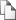 Часть I. Педагогическое понимание гражданской идентичности (материалы для педагогов всех ступеней образования)51.1. Философские рамки идентичности.51.2. Пакеты диагностического инструментария по формированию гражданской идентичности личности учащихся на разных ступенях образования (начальная школа, средняя и старшая) в рамках социального партнерства семьи и школы.71.3.Ведущие принципы формирования гражданской идентичности в границах семейного воспитательного пространства, открытого в сторону школы.261.4. «Активная симпатия», как обязательная педагогическая технология выработки идентификационной компетентности и формирования на этой базе гражданской идентичности.271.5. Тематика совместной работы педагогов и родителей над ключевым набором понятий и смыслов, заданных ФГОСами по формированию гражданской идентичности личности обучающегося.31Часть II. Адаптированные для совместной работы педагогов и родителей аналитические материалы по состоянию взаимодействия института семьи и общеобразовательных учреждений по формированию гражданской идентичности в условиях социокультурной модернизации российского образования372.1.Современные подходы к формированию гражданской идентичности личности37Часть III. Учебно-методические материалы для педагогов начальной школы 3.1. Материалы к беседе о национальном (общегражданском) воспитательном идеале, как образе сформированной гражданской идентичности. 3.2. Материалы к беседе о начальных этапах формирования гражданской идентичности в пространстве взаимодействия школы и семьи. 3.3. Роль и место воспитания базовых национальных (граждански-государственных) ценностей в формировании первичных установок гражданственности. 3.4. Материалы для семейного чтения и для классных часов.44 44 46 49 51Часть IV. Учебно-методические материалы для педагогов основной школы 4.1..Взаимодействие школы и семьи в решающий возрастной период формирования гражданской идентичности. 4.2. Информация для работы классных руководителей основной школы с родителями о месте и роли школьных предметов в формировании гражданской идентичности. 4.3.Материалы для семейного чтения и классных часов 4.4.Материалы для преодоления ксенофобии и развития межгражданской солидарности.67 67 69 78 95Часть V. Учебно-методические материалы для педагогов полной средней школы 5.1. Материалы к беседе о целеполагании при формировании гражданской идентичности в пространстве взаимодействия школы и семьи и диагностике уровня сформированности данной идентичности. 5.2. Материалы к обсуждению проблемы суверенитета личности как основы гражданского общества, а личности атомарной – общества негражданского. 5.3. Материалы к обсуждению проблемы: отчего все предшествующие попытки преобразования негражданского общества в России – в гражданское - не увенчались успехом? 5.4. Материалы к обсуждению культурно-исторических трудностей для формирования «общества граждан» в России. 5.5. Некоторые альтернативы отечественной истории. Или гражданин должен прогнозировать, оценивать и выбирать путь.122 122 124 130 134 137Пакеты диагностического инструментария для анализа состояния взаимодействия института семьи и общеобразовательных учреждений по формированию гражданской идентичности личности в школах 153семья:____________ Год обучения в школе:_______________ Имя воспитанника :________________________ Воспитатель:________________________Что из материала занятия Вам показалось интересным________________________________________________________________________________________________________________________________________________________________________________________________________Что из материала занятия Вам показалось новым_____________________________________________________________________________________________________________________________________________________________________________________________________________4.Что стало Вам понятно на занятии ____________________________________________________________________________________________________________________________________________________________________________________________________________ 5. Что Вам удалось запомнить из материала занятия ___________________________________________________________________________________________________________________________________________________________________________________________________________________________________________________________________________________ 6. Что Вы научились делать на занятии (какие операции выполнять, какие способы применять)__________________________________________________________________________________________________________________________________________________________________________________________________________________________________________________________________________ Как Вы думаете, что пригодиться Вам в жизни из материала занятия ___________________________________________________________________________________________________________________________________________________________________________________________________________________________________________________________________________________________ВремяПринадлежность семьеПринадлежность семьеПринадлежность семьеПринадлежность семьеПринадлежность семьеПринадлежность группе группе родственниковПринадлежность группе группе родственниковПринадлежность группе группе родственниковПринадлежность группе группе родственниковПринадлежность группе группе родственниковПринадлежность классуПринадлежность классуПринадлежность классуПринадлежность школеПринадлежность школеПринадлежность школеПринадлежность школеПринадлежность месту жительстваПринадлежность месту жительстваПринадлежность месту жительстваПринадлежность месту жительстваПринадлежность странеПринадлежность странеПринадлежность странеПринадлежность странеПринадлежность человечествуПринадлежность человечествуПринадлежность человечествуСловаДелаОсознаниеОсознаниеСловаСловаСловаСловаДелаОсознаниеСловаДелаОсознаниеСловаДелаОсознаниеОсознаниеСловаДелаДелаОсознаниеСловаСловаДелаОсознаниеСловаДелаОсознаниепринадлежность семьепринадлежность семьеПринадлежность группе группе родственниковПринадлежность группе группе родственниковПринадлежность классуПринадлежность классуПринадлежность классуПринадлежность школеПринадлежность месту жительстваПринадлежность месту жительстваПринадлежность месту жительстваПринадлежность месту жительстваПринадлежность месту жительстваПринадлежность месту жительстваПринадлежность месту жительстваПринадлежность месту жительстваПринадлежность месту жительстваПринадлежность странеПринадлежность странеПринадлежность странеПринадлежность человечествуПринадлежность человечествуПринадлежность человечествуВремя проведения диагностических процедурпостроение историко-географического образа мирапостроение образа будущего и своего места в немопределение места различных профессий в обществевыработка коммуникативных ценностей и принциповвладение умениями взаимодействия и сотрудничества в коллективеосвоение групповых (социальных) норм и ценностейосвоение культуры группового гражданского (социально-позитивного) действияЗнание Отношениеделаниеосвоение культуры группового гражданского (социально-позитивного) действияуровень самоопределения в сфере социальных и межличностных отношениуровень осознания себя в качестве члена гражданского общества (чувство взрослости, наличие позиции «Я - гражданин»)уровень осознания своей этнической и граждански-государственной идентичностиВремя проведения диагностических процедур1.знания о власти, правовой основе организации общества, государственной символике1.знания о власти, правовой основе организации общества, государственной символике1.знания о власти, правовой основе организации общества, государственной символике2.знания об общественно-политических событиях, о выборах, политических лидерах, партиях и их программах, ориентация в их функциях и целях2.знания об общественно-политических событиях, о выборах, политических лидерах, партиях и их программах, ориентация в их функциях и целях2.знания об общественно-политических событиях, о выборах, политических лидерах, партиях и их программах, ориентация в их функциях и целях3. наличие собственного отношения к общественно-политическим событиям, способность четко выражать и аргументировать свою точку зрения и суждения3. наличие собственного отношения к общественно-политическим событиям, способность четко выражать и аргументировать свою точку зрения и суждения3. наличие собственного отношения к общественно-политическим событиям, способность четко выражать и аргументировать свою точку зрения и суждениязнаниеотношениеделаниеДеятельность педагога, анализируемая с позиций успешностиЭкспертные сужденияЭкспертные сужденияЭкспертные сужденияЭкспертные сужденияЭкспертные сужденияЭкспертные сужденияЭкспертные сужденияЭкспертные сужденияЭкспертные сужденияЭкспертные сужденияЭкспертные сужденияЭкспертные сужденияЭкспертные сужденияЭкспертные сужденияЭкспертные сужденияЭкспертные сужденияЭкспертные сужденияЭкспертные сужденияЭкспертные сужденияЭкспертные сужденияДеятельность педагога, анализируемая с позиций успешностиучениковродителейколлегадминистраторовсамого педагогаучениковродителейколлегадминистраторовсамого педагогаучениковродителейколлегадминистраторовсамого педагогаучениковродителейколлегадминистраторовсамого педагогаМотивацияЦелеполаганиеТочность и красота имени занятияПланирование (сценарное проектирование) деятельностиАктивность учащихсяИндивидуализация педагогических воздействийВзаимосвязь учебной и воспитательной деятельностиОптимальность структуры деятельностиПедагогические технологииПодведение итогаЭффективность аудиторного занятияСамоанализ педагогаДата наблюденияI п/гI п/гI п/гI п/гII п/гII п/гII п/гитогоосновные дидактико -коммуни- / параметры кативные успешности техники (умения учителя)Качество уровень мастерства примениения данной техникиоптимальность уместность применения данной техникиоптимальность распределения времени используемого на данную техникукачество уровень мастерства применения данной техникикачество уровень мастерства применения данной техникиоптимальность уместность применения данной техникиоптимальность распределения времени используемого на данную техникумонолог информационныймонолог эвристическиймонолог внушающийинструктированиедемонстрация, ”показывание”моделирование,побуждение учащихся к самостоятельной деятельности по введенному алгоритму,инструкции,схемепедагогическая оценка, рецензированиеучебный диалог полилогнаблюдение за деятель-ностью учеников (слушание, “диалог молча”)ответы на вопросы учениковОценочные сужденияОценочные сужденияОценочные сужденияОценочные сужденияОценочные сужденияОценочные сужденияОценочные сужденияучениковродитколлегадмСамого учит..…владение (умение вести) основные формы внеурочной развивающей деятельностивладение (умение вести) основные формы внеурочной развивающей деятельностивладение (умение вести) основные формы внеурочной развивающей деятельностивладение (умение вести) основные формы внеурочной развивающей деятельностивладение (умение вести) основные формы внеурочной развивающей деятельностивладение (умение вести) основные формы внеурочной развивающей деятельностивладение (умение вести) основные формы внеурочной развивающей деятельностибеседа в классеэкскурсиядальняя поездкавстреча с интересными людьмитеатрализованное действие (капустник, любительский спектакль, диспут и т.тренинговые процедурыорганизационно-деятельностные игрыролевые игрыспортивные и социально-соревновательные игрыинтеллектуальные игры: - олимпиады, инт. марафон, брэйн-ринг и т.п.дни и недели социально-позитивных практикклубные формы общенияуспешность по признакам результативности деятельностиуспешность по признакам результативности деятельностиуспешность по признакам результативности деятельностиуспешность по признакам результативности деятельностиуспешность по признакам результативности деятельностиуспешность по признакам результативности деятельностиуспешность по признакам результативности деятельностирост обученности (качества) в курсах истории, обществознания, МХКчастие и победы в олимпиадах по истории, обществознания, МХКпрофессиональная ориентация